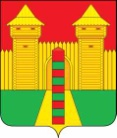 АДМИНИСТРАЦИЯ МУНИЦИПАЛЬНОГО ОБРАЗОВАНИЯ«ШУМЯЧСКИЙ РАЙОН» СМОЛЕНСКОЙ ОБЛАСТИФИНАНСОВОЕ УПРАВЛЕНИЕ                                                  ПРИКАЗ   от 24 мая 2022г. № 18             Внести в Порядок применения бюджетной классификации Российской Федерации в части, относящейся местному бюджету муниципального образования «Шумячский район» Смоленской области на 2022 год и на плановый период 2023 и 2024 годов (далее – Порядок), утвержденный приказом Финансового управления Администрации муниципального образования «Шумячский район» Смоленской области от 26.10.2021года №41 «Об утверждении Порядка применения бюджетной классификации Российской Федерации в части, относящейся к местному бюджету муниципального образования «Шумячский район» Смоленской области на 2022 год и на плановый период 2023 и 2024 годов» (в редакции приказов Финансового управления Администрации муниципального образования «Шумячский район» Смоленской области от 18.02.2022 года №11; от 28.02.2022 года №12, от 28.03.2022 года  №14), следующие изменения:1. В подпункте 3 Порядка после строки:«80290 Организация и осуществление деятельности по опеке и попечительству;»добавить строку следующего содержания:«80640 Расходы на укрепление материально-технической базы образовательных учреждений;»после строки:«S0500 Проектирование, строительство, реконструкцию, капитальный ремонт и ремонт автомобильных дорог общего пользования местного значения с твердым покрытием до сельских населенных пунктов, не имеющих круглогодичной связи с сетью автомобильных дорог общего пользования;»добавить строку следующего содержания:«S0640 Расходы на укрепление материально-технической базы образовательных учреждений за счет средств бюджета муниципального района; 2.	в приложении к Порядку «ПЕРЕЧЕНЬ КОДОВ ЦЕЛЕВЫХ СТАТЕЙ расходов местного бюджета муниципального образования «Шумячский район» Смоленской области»:  1) после строки:добавить строки следующего содержания:Начальник Финансового управления                                                     Ю.В. Вознова О внесении изменений в Порядок применения бюджетной классификации Российской Федерации в части, относящейся к местному бюджету муниципального образования «Шумячский район» Смоленской области на 2022 год и на плановый период 2023 и 2024 годовО внесении изменений в Порядок применения бюджетной классификации Российской Федерации в части, относящейся к местному бюджету муниципального образования «Шумячский район» Смоленской области на 2022 год и на плановый период 2023 и 2024 годов0140280280Выплата вознаграждения за выполнение функций классного руководителя014280640Расходы на укрепление материально-технической базы образовательных учреждений01402S0640Расходы на укрепление материально-технической базы образовательных учреждений за счет средств бюджета муниципального районаРасходы на укрепление материально-технической базы образовательных учреждений за счет средств бюджета муниципального района